Ｇ発23－001　2023年7月12日元国際理事キャビネット構成員等ライオンズクラブ会長　 各位ライオンズクラブ国際協会 ３３３－Ｃ地区地区ガバナー Ｌ 北野　淳子地区ガバナー就任のご挨拶盛夏のみぎり、皆さまにおかれましては、ますますご健勝のこととお慶び申し上げます。さて、私は7月11日アメリカ ボストン第105回国際大会において、二人目の女性国際会長　Ｌパティ・ヒルのもと2023～2024年度333-C地区 第43代 地区ガバナーに就任いたしました。この期に巡り合わせたことに何か意味があるように感じております。地区ガバナースローガンを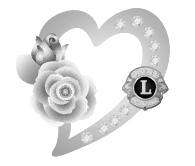 といたしました。いつの時代にも「人が人を思いやる心」は変わりません。「受け継がれてきたライオンズの心、そして皆さまの心を、未来に」を縦糸に、「今ここにある皆さまの心、結びつきを、より広くより深く」を横糸に、縦の糸と横の糸を一緒に紡ぎ、織りなしていきましょう。ライオンズハートという言葉に「奉仕の心」「友愛の心」「謙虚な心」「結束の心」・・・などたくさんの思いを込めました。国際会長のメッセージ『Changing the World』は、「小さな社会奉仕を一つ行うたびに、私たちは変化に一歩近づきます。はじめの一歩を踏み出すかどうかは、自分次第です。雨水がバケツを満たすように、私たちはほんのひと雫ずつであっても、世界を変えられます」という前向きなものです。国際会長の方針に沿って、皆さまの「心と心をつなぐ担い手」となって、共に心豊かにライオンズハートを紡いで参りたいと考えております。地区ガバナーとしての重責を真摯に受け止め、333-C地区の未来へ向けて、全力を尽くす所存でございます。皆さまのより一層の温かいご支援とご協力を賜りますようお願い申し上げ、就任のご挨拶とさせていただきます。